41 Wolfram Street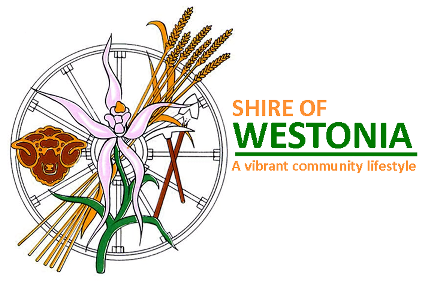  PO Box 11, WESTONIA WA 6423T: (08) 9046 7063E: ceo@westonia.wa.gov.au W:www.westonia.wa.gov.auPlease return to the Shire of Westonia, PO Box 11, WESTONIA WA 6423See accompanying form for notes on when1 and how to complete this form.  All sections must be completed for the Shire of Westonia to consider the claim. For any assistance please contact 9046 7063.NOTES TO THE ENROLMENT ELIGIBILITY CLAIMS FORM*Clause 12 of Schedule 9.3 of the Local Government Act 1995 refersEnrolment Eligibility ClaimLocal Government Act 1995, S4.32(2)Enrolment Eligibility ClaimLocal Government Act 1995, S4.32(2)Enrolment Eligibility ClaimLocal Government Act 1995, S4.32(2)Enrolment Eligibility ClaimLocal Government Act 1995, S4.32(2)Enrolment Eligibility ClaimLocal Government Act 1995, S4.32(2)PERSON MAKING THE CLAIM2Family name:Family name:Family name:Family name:PERSON MAKING THE CLAIM2Mr / Mrs / Ms / MissMr / Mrs / Ms / MissMr / Mrs / Ms / MissMr / Mrs / Ms / MissPERSON MAKING THE CLAIM2Other names:	Date of birth:Other names:	Date of birth:Other names:	Date of birth:Other names:	Date of birth:PERSON MAKING THE CLAIM2Business name:Business name:Business name:Business name:POSTAL ADDRESSNo and street name:No and street name:No and street name:No and street name:POSTAL ADDRESSPO Box:	Locality	Postcode:PO Box:	Locality	Postcode:PO Box:	Locality	Postcode:PO Box:	Locality	Postcode:CONTACT NUMBERSWork:	Home:	Mobile:Work:	Home:	Mobile:Work:	Home:	Mobile:Work:	Home:	Mobile:CONTACT NUMBERSEmail:Email:Email:Email:RATEABLE PROPERTY ON WHICH CLAIM IS BASED4,5No and street name:No and street name:No and street name:No and street name:RATEABLE PROPERTY ON WHICH CLAIM IS BASED4,5Locality	Postcode:Locality	Postcode:Locality	Postcode:Locality	Postcode:ENTITLEMENT TO BE ENROLLED(tick one box)I am on the State or Commonwealth electoral roll in respect of a resident outside my electorate. My address shown on that roll is:or not on the State or Commonwealth electoral roll but I am qualified as an elector under clause 12 of Schedule 9.3 of the Local Government Act 19956I am on the State or Commonwealth electoral roll in respect of a resident outside my electorate. My address shown on that roll is:or not on the State or Commonwealth electoral roll but I am qualified as an elector under clause 12 of Schedule 9.3 of the Local Government Act 19956I am on the State or Commonwealth electoral roll in respect of a resident outside my electorate. My address shown on that roll is:or not on the State or Commonwealth electoral roll but I am qualified as an elector under clause 12 of Schedule 9.3 of the Local Government Act 19956I am on the State or Commonwealth electoral roll in respect of a resident outside my electorate. My address shown on that roll is:or not on the State or Commonwealth electoral roll but I am qualified as an elector under clause 12 of Schedule 9.3 of the Local Government Act 19956DETAILS OF OWNERSHIP OR OCCUPATION3(tick one box)*** This relates only to the portion of the property that you own or leaseIn relation to the rateable property on which the enrolment eligibility claim is based, *** I am:The sole owner of that property	The sole occupier* of that propertyOne or 2 co-owners of that property	One or 2 co-occupiers* of that propertyOne or 3 or more co-owners of that property	One or 3 or more co-occupiers* of thatpropertyAnd I have supplied a written nomination signed7 by all or a majority of those owners/occupiers* for the purpose of being an electorIn relation to the rateable property on which the enrolment eligibility claim is based, *** I am:The sole owner of that property	The sole occupier* of that propertyOne or 2 co-owners of that property	One or 2 co-occupiers* of that propertyOne or 3 or more co-owners of that property	One or 3 or more co-occupiers* of thatpropertyAnd I have supplied a written nomination signed7 by all or a majority of those owners/occupiers* for the purpose of being an electorIn relation to the rateable property on which the enrolment eligibility claim is based, *** I am:The sole owner of that property	The sole occupier* of that propertyOne or 2 co-owners of that property	One or 2 co-occupiers* of that propertyOne or 3 or more co-owners of that property	One or 3 or more co-occupiers* of thatpropertyAnd I have supplied a written nomination signed7 by all or a majority of those owners/occupiers* for the purpose of being an electorIn relation to the rateable property on which the enrolment eligibility claim is based, *** I am:The sole owner of that property	The sole occupier* of that propertyOne or 2 co-owners of that property	One or 2 co-occupiers* of that propertyOne or 3 or more co-owners of that property	One or 3 or more co-occupiers* of thatpropertyAnd I have supplied a written nomination signed7 by all or a majority of those owners/occupiers* for the purpose of being an electorFOR OCCUPIERS ONLY3(tick one box)I	do	do not	have the right, under a lease, tenancy agreement or other legal instrument, to be in continuous occupation of the property for at least the next 3 months.I	do	do not	have the right, under a lease, tenancy agreement or other legal instrument, to be in continuous occupation of the property for at least the next 3 months.I	do	do not	have the right, under a lease, tenancy agreement or other legal instrument, to be in continuous occupation of the property for at least the next 3 months.I	do	do not	have the right, under a lease, tenancy agreement or other legal instrument, to be in continuous occupation of the property for at least the next 3 months.CLAIM AND DECLARATION(making a false declaration is an offence)I claim eligibility to have my name included on the Shire of Westonia Owners and Occupiers Roll.I declare that all of the details set out above are true and correct.I claim eligibility to have my name included on the Shire of Westonia Owners and Occupiers Roll.I declare that all of the details set out above are true and correct.I claim eligibility to have my name included on the Shire of Westonia Owners and Occupiers Roll.I declare that all of the details set out above are true and correct.I claim eligibility to have my name included on the Shire of Westonia Owners and Occupiers Roll.I declare that all of the details set out above are true and correct.CLAIM AND DECLARATION(making a false declaration is an offence)SignatureDate:1When to use this formYou may make a claim for eligibility using this form at any time. However, if you want to be on the roll for a particular election you must give your claim form to the Shire of Westonia more than 50 days before the election date.2Who should use this formYou should fill in this form if you:Own or occupy3 rateable property in the Shire of Westonia but are not on the residents roll for the Shire of Westonia; orQualify under the Local Government Act 19957*; and want to be able to vote at Shire of Westonia elections.3Who is an occupierTo qualify as an occupier you must have a right, under a lease, tenancy agreement or other legal instrument, to be in continuous occupation of the property for at least the next 3 months.When the Chief Executive Officer of the Shire of Westonia is considering your claim, he may ask you for a copy of your lease or tenancy agreement to support your claim. You do not need to provide a copy unless asked.4Silent addressIf having your address on the roll would put your safety, or that of you family, at risk you may ask the Chief Executive Officer not to show your address on the roll. To do this you must give to the Chief Executive Officer a statutory declaration setting out the reasons why you do not want your address shown on the roll.5Rateable propertyIf you own or occupy more than one property in the Shire of Westonia, give details of them all. Add additional pages if necessary.6Qualification under the Local Government Act 1995To qualify under the Local Government Act 1995* you must own or occupy rateableproperty in the Shire of Westonia.7NominationsA nomination must be made in writing and be signed by all or a majority of the owners or occupiers of the property (or if the owner or occupier is a corporate body, be signed by an officer of the corporate body) in accordance with the Local Government (Elections) Regulations 1997. If you are a nominee, an Application to Register a Nominee Form must also be completed and returned to the Shire of Westonia with this Enrolment Eligibility Form.If a corporate body or group of people owns or occupies more than one property in the Shire of Westonia, a nomination applies to all of those properties.8Duration of enrolmentIf your enrolment eligibility claim is accepted it will remain valid for the next 2 (or in limited circumstances, next 3) ordinary elections held for the Shire of Westonia, if  you have enrolled as a non-resident occupier. If you wish to continue to qualify as an elector after that, you will need to make another enrolment eligibility claim. For non- resident owners, the claim will remain valid until you cease to own the rateable property on which the claim is based.9ConfidentialityYour date of birth, phone and fax numbers and email address supplied in this form will be kept confidential and will be used only by the Shire of Westonia and the Western Australian Electoral Commission for the purpose of preparing local government electoral rolls.10Where to send your formWhen you have completed and signed this form, send it to the Chief Executive Officer of the Shire of Westonia, PO Box 11, Westonia WA 6423. You may send it by post or by other electronic means so long as it is capable of being printed in its entirety, including a signature.If you send it electronically you should check that it has been received.11Change of address/detailsIf you are currently enrolled as an elector of the Shire of Westonia and you wish to advise of a change of address or any other enrolment details, please do not complete this form. Simply advise the Shire of Westonia in writing of the amended details to your enrolment.